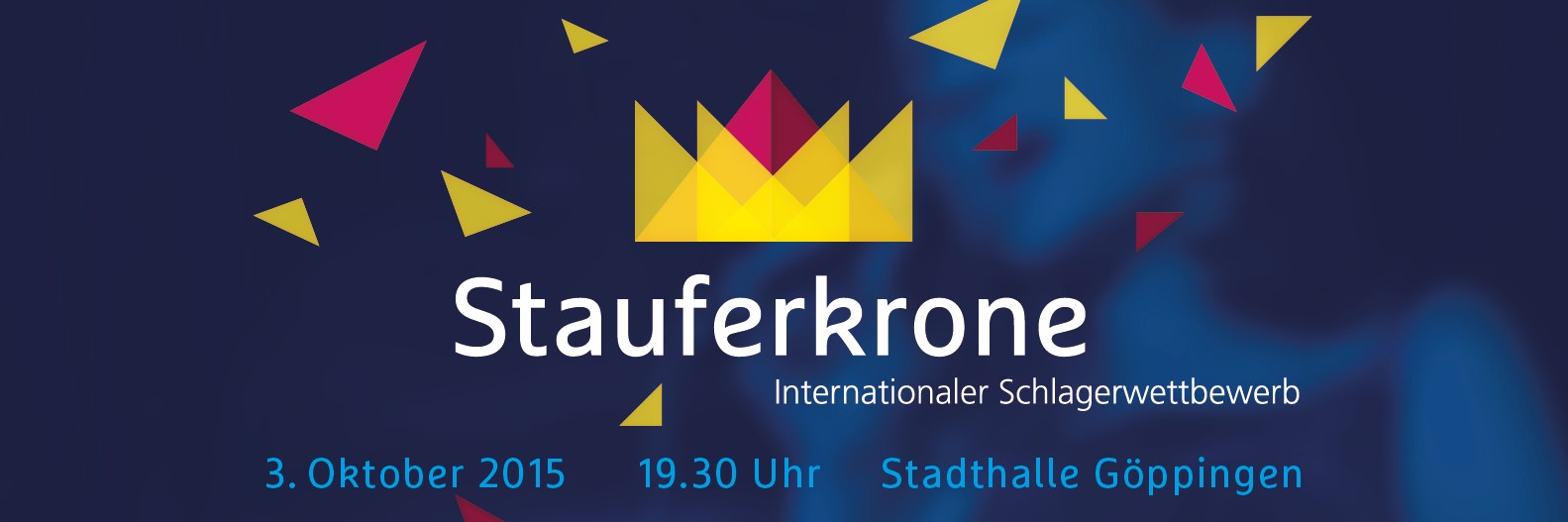 MedieninformationErfolgs-Komponist Christian Bruhnim Finale der „Stauferkrone“Christian Bruhn will es wieder wissen: 53 Jahre nachdem Conny Froboess mit seiner Komposition „Zwei kleine Italiener“ die Deutschen Schlagerfestspiele im Kurhaus Baden-Baden gewann, startet der in München lebende Erfolgskomponist („Marmor, Stein und Eisen bricht“) beim Internationalen deutschsprachigen Schlagerwettbewerb „Stauferkrone“ am 3. Oktober in Göppingen. Für das Finale des Komponisten- und Texterwettbewerbs hatte sich Bruhn (80) mit seinem Titel „Cherchez la femme“ qualifiziert, der von der Stuttgarter Schauspielerin und Musicaldarstellerin Bianca Spiegel gesungen wird. Der Text zu dem Lied stammt von Wolfgang Hofer (65), der auch  zahlreiche Liedtexte für Udo Jürgens geschrieben hatte.Im Göppinger Lokalradio „Fips“ kündigte Bruhn jetzt an, dass er bei der „Stauferkrone“ im Publikum sitzen und der Interpretin fest die Daumen drücken werde. „Nach der Veranstaltung werden wir zusammen feiern, egal welchen Platz wir belegt haben“, so Bruhn in dem Interview mit dem Sender. Der Komponist, der für viele Stars des deutschen Schlager Hits geschrieben  und  für viele Filme und Fernsehserien („Captain Future“) die Musik gemacht hat, erinnerte sich im Gespräch mit Moderator Christoph Schüly an seine Erfolge bei Schlagerwettbewerben. Diese seien mit der Teilnahme von Katja Ebstein mit seinem Titel „Wunder gibt es immer wieder!“ beim damaligen Grand Prix d’Eurovision de la chanson (heute: Eurovision Song Contest) gekrönt worden.Bei der „Stauferkrone“ wetteifern 19 Interpreten aus fünf europäischen Ländern um den Sieg. Der Wettbewerb in Göppingen will an die Tradition deutscher Schlagerfestspiele, die in den 1960er und 1970er Jahre stattfanden und  von  Dieter Thomas Heck in den 1990er Jahren kurzzeitig wiederbelebt wurden, anknüpfen. Kooperationspartner des Wettbewerbs sind der Deutsche Komponistenverband sowie die Gema. Am Vorabend des Wettbewerbs findet zudem ein Branchentreffen, zudem Komponisten, Texter, Produzenten, Veranstalter, Musikverleger, Label-Inhaber, Interpreten, Musiker und Medienleute erwartet werden.Info Tickets für die Stauferkrone am 3. Oktober, 19.30 Uhr, in der Stadthalle Göppingen, gibt es ab 16 Euro (zzgl. Vorverkaufsgebühren) bei Easy-Ticket unter 0711/ 255 55 55 (Montag bis Freitag  von 8.30  bis 20 Uhr,  Samstag von 9 bis 16 Uhr).Kontakt: Maitis Media Verlagsgesellschaft mbH, Fasanenstr.15, 73035 Göppingen, Telefon: 07161/944521, Mail: info@maitis-media.de, Fax: 07161/9830088
Web: www.maitis-media.de – www.stauferkrone.de